Covid 19 illustrated Doing School Work at Home Social Story 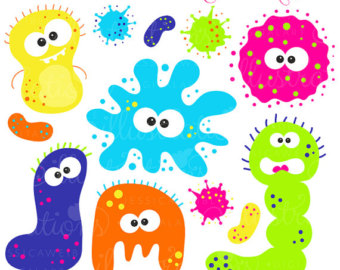 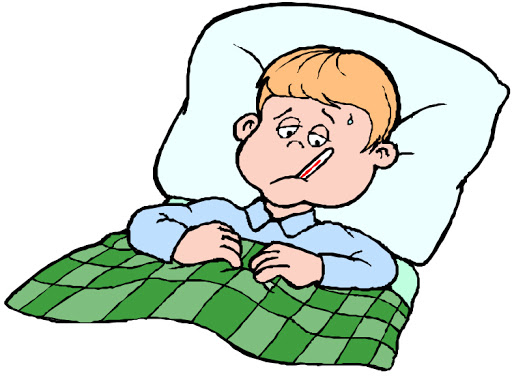 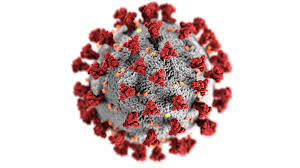 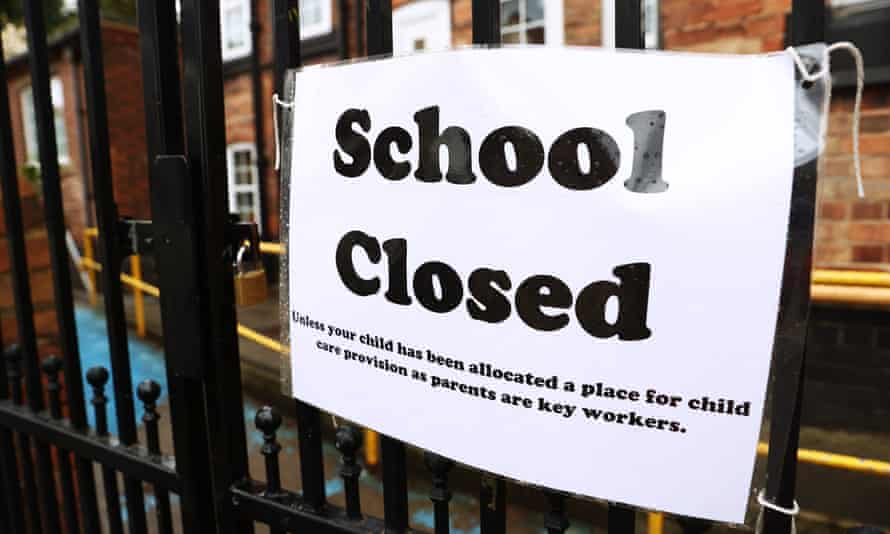 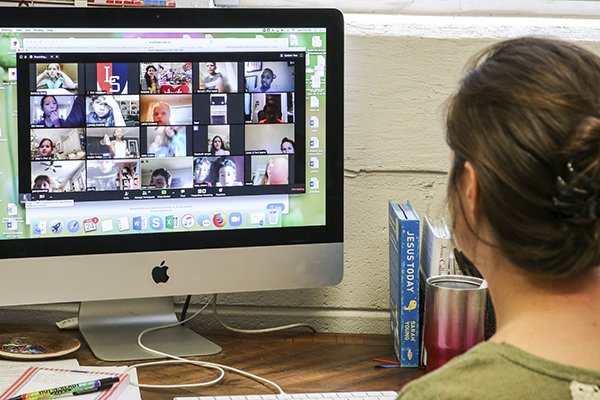 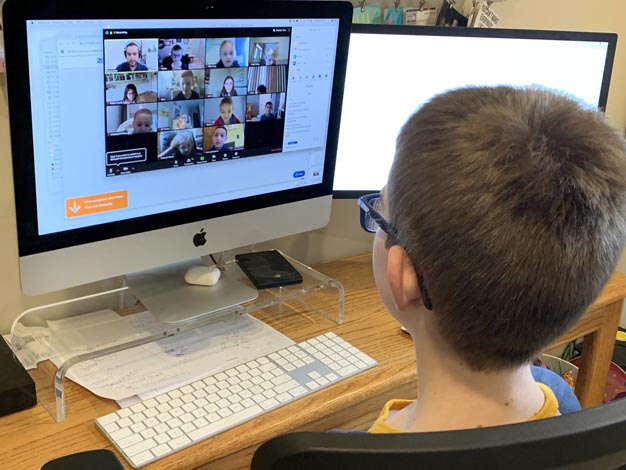 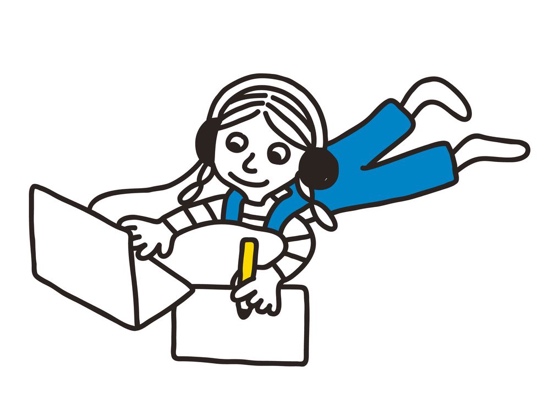 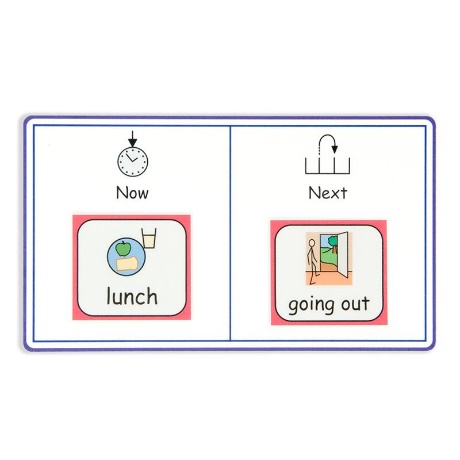 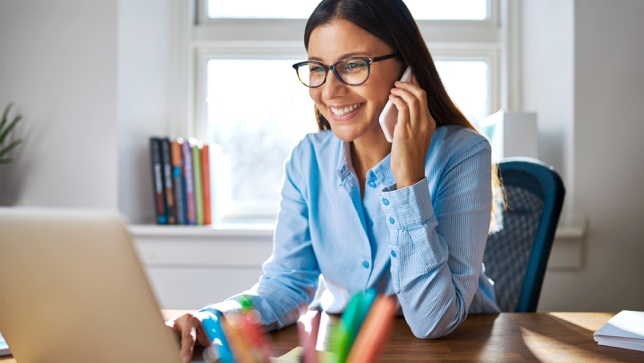 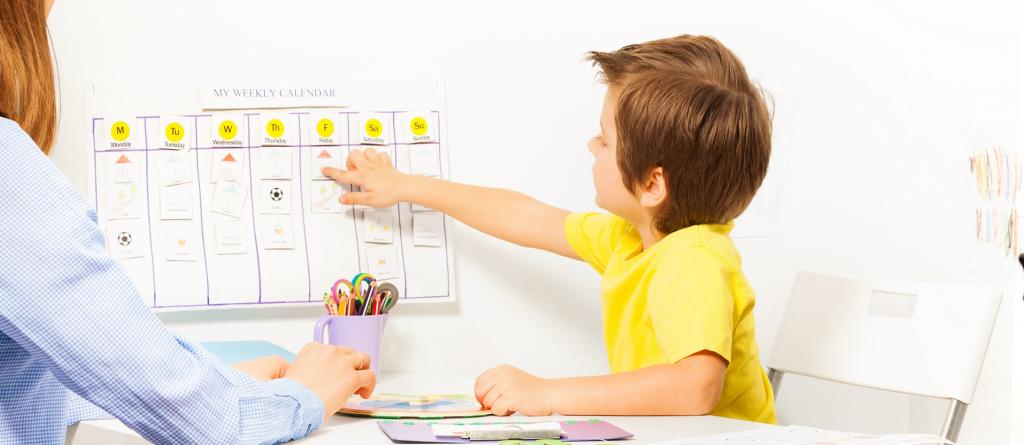 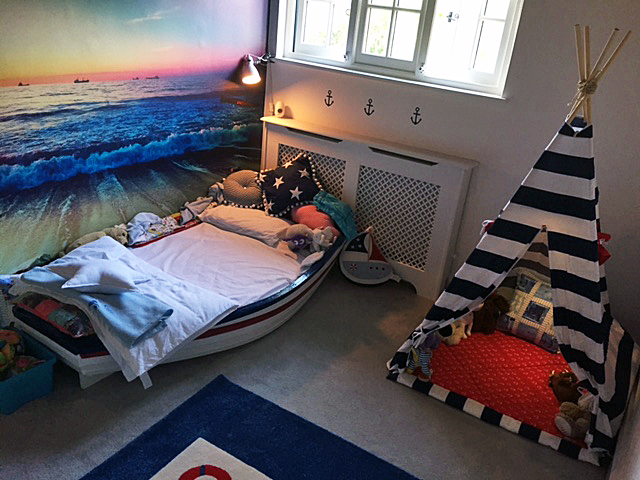 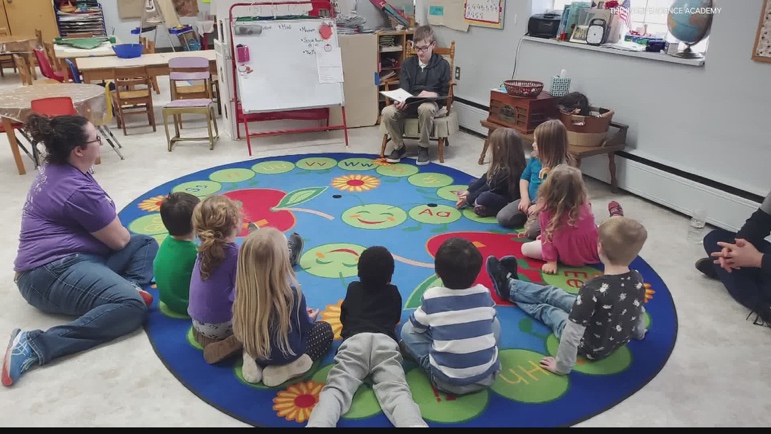 